Znak sprawy: 01/OiB/WA/6WOG/2022				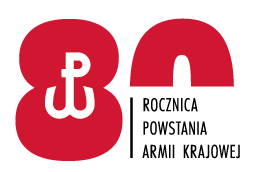 Ustka, dnia 23.03.2022 r.OGŁOSZENIE O ZAMÓWIENIUUSŁUGA W DZIEDZINIE OBRONNOŚCII BEZPIECZEŃSTWAPRZETARG DWUSTOPNIOWYNAZWA I DANE ADRESOWE ZAMAWJAJĄCEGO:6 Wojskowy Oddział Gospodarczy, Lędowo – Osiedla 1 N, 76-271 Ustka, woj. pomorskie, numery telefonów 261 231 686; Adres poczty elektronicznej: 6wog.przetargi@ron.mil.pl	Adres strony internetowej: www.6wog.wp.mil.plAdres strony internetowej prowadzonego postępowania:	 https://platformazakupowa.pl/pn/6wog	Wykonawca zamierzający wziąć udział w postępowaniu o udzielenie zamówienia publicznego, zobowiązany jest posiadać konto na platformie zakupowej.Zarejestrowanie i utrzymanie konta na platformie zakupowej oraz korzystanie z platformy jest bezpłatne. Oferta winna być bezwzględnie opatrzona kwalifikowanym elektronicznym lub podpisem osobistym lub podpisem zaufanym. TRYB UDZIELENIA ZAMÓWIENIA:Postępowanie prowadzone jest w trybie przetargu dwustopniowego na podstawie art. 701 ustawy z dnia 23 kwietnia 1964 r. Kodeks cywilny (tekst jednolity Dz. U. 
2019.1145), jednakże ograniczając udział uczestników do tych, którzy wcześniej złożą wnioski o dopuszczenie do udziału w postępowaniu i spełnią warunki udziału 
w postępowaniu o udzielenie zamówienia oraz nie podlegają wykluczeniu 
z postępowania o udzielenie zamówienia.Do prowadzenia postępowania mają zastosowanie przepisy wynikające z treści art. 701 Kodeksu Cywilnego oraz postanowienia Regulaminu udzielania zamówień w dziedzinie obronności i bezpieczeństwa w 6 WOG w Ustce o wartości nieprzekraczającej kwoty określonej w art. 2 ust. 1 pkt. 3 ustawy z dnia 11 września 2019 r. Prawo zamówień publicznych (Dz. U. z 2021 r., poz. 1129 t.j. z późn. zm.). OKREŚLENIE PRZEDMIOTU ZAMÓWIENIA:Przedmiotem zamówienia jest usługa w zakresie prac obsługowo – konserwacyjnych wyposażenia technicznego Ośrodka Szkolenia Strzelców P-LOT na CPSP Ustka.  W zakres prac obsługowo – konserwacyjnych wchodzić będą wszelkie czynności związane z przeglądem, konserwacją oraz naprawą. Usługa powinna obejmować przedsięwzięcia organizacyjno – techniczne, których realizacja ma zapewnić utrzymanie stałej gotowości wyposażenia, gwarantując ich zdolność do użycia zgodnie 
z przeznaczeniem. W przypadku wystąpienia elementów wyeksploatowanych – regeneracja lub wymiana na nowe. Prace obsługowo – konserwacyjne powinny być wykonane na podstawie opracowanej przez Wykonawcę przy udziale Użytkownika „Metodyki prac obsługowo – konserwacyjnych wyposażenia technicznego Ośrodka Szkolenia Strzelców P-LOT na CPSP Ustka”. Ogólny zakres prac zostanie udostępniony w II etapie.Jeden egzemplarz opracowanej metodyki Wykonawca przekaże Użytkownikowi, drugo egzemplarz – Zamawiającemu. Praca do opracowanej metodyki Wykonawca przenosi na Zamawiającego na zasadach określonych ustawą o prawach autorskich i prawach pokrewnych. Wyposażenie techniczne po wykonanej usłudze musi spełniać wymagania taktyczno – techniczne i jakościowe określone w „Metodyce prac obsługowo – konserwacyjnych wyposażenia technicznego Ośrodka Szkolenia Strzelców P-LOT na CPSP Ustka”. Stosowne adnotacje Wykonawca umieszcza w dokumentacji eksploatacyjnej urządzenia oraz protokole zdawczo – odbiorczym sporządzonym po wykonanej usłudze.Wykonawca musi dysponować przeszkolonym personelem posiadającym wymagane prawem świadectwa kwalifikacji oraz zapleczem technicznym gwarantującym odpowiedni poziom wykonania usługi.Zamawiający w II etapie zamieści formularz cenowy z całym zakresem prac.  Wspólny Słownik Zamówień (CPV): 50800000 – 3 – różne usługi w zakresie napraw i konserwacji.Informacja o miejscu realizacji zamówienia: Centralny Poligon Sił Powietrznych UstkaZamawiający nie dopuszcza składania ofert wariantowych.Zamawiający nie dopuszcza powierzenia wykonania zamówienia podwykonawcom, jednak żąda wskazania przez Wykonawcę w ofercie części zamówienia, której wykonanie powierza podwykonawcy.Na realizację zamówienia zawarta zostanie umowa.TERMIN WYKONANIA: od 01.06.2022 r. do 30.06.2022 r. TERMIN ZWIĄZANIA OFERTĄ: Wykonawca jest związany ofertą 30 dni (bieg terminu rozpoczyna się wraz z upływem terminu składania ofert).WARUNKI UDZIAŁU W POSTĘPOWANIU ORAZ OPIS SPOSOBU DOKONYWANIA OCENY SPEŁNIANIA WARUNKÓW UDZAŁU, PODSTAWY WYKLUCZENIA:O udzielenie zamówienia mogą ubiegać się Wykonawcy, którzy:nie podlegają wykluczeniu z postępowania na podstawie art. 125 ust. 1 ustawy z dnia 
11 września 2019 Prawo zamówień publicznych (Dz.U. z 2021 r. poz.1129 t.j. z późn. zm.) dotyczące podstaw do wykluczenia z postępowania. spełniają warunki udziału w postępowaniu dotyczące zdolności technicznej lub zawodowej: Warunek zostanie spełniony jeżeli Wykonawca przedstawi wykaz usług wykonanych, a w przypadku świadczeń okresowych lub ciągłych również wykonywanych, w okresie ostatnich 3 lat przed upływem terminu składania ofert, a jeżeli okres prowadzenia działalności jest krótszy – w tym okresie, wraz z podaniem ich wartości, przedmiotu, dat wykonania i podmiotów, na rzecz których usługi zostały wykonane oraz załączeniem dowodów określających czy te usługi zostały wykonane lub są wykonywane należycie, przy czym dowodami, o których mowa, są referencje bądź inne dokumenty wystawione przed podmiot, na rzecz których usługi były wykonywane, a w przypadku świadczeń okresowych lub ciągłych są wykonywane, a jeżeli z uzasadnionej przyczyny o obiektywnym charakterze Wykonawca nie jest w stanie uzyskać tych dokumentów – oświadczenie Wykonawcy. W przypadku świadczeń okresowych lub ciągłych nadal wykonywanych referencje bądź inne dokumenty potwierdzające ich należyte wykonywanie powinny być wydane nie wcześniej niż 3 miesiące przed upływem terminu składania ofert.Należy wykazać minimum 1 usługę w zakresie wykonania usługi w zakresie prac obsługowo – konserwacyjnych wyposażenia technicznego obiektów szkoleniowych Resortu Obrony Narodowej wraz z referencjami. INFORMACJA O OŚWIADCZENIACH LUB DOKUMENTACH, JAKIE MAJĄ DOSTARCZYĆ WYKONAWCY W CELU POTWIERDZENIA SPEŁNIANIA WARUNKÓW UDZIAŁU W POSTĘPOWANIU ORAZ BRAK PODSTAW WYKLUCZENIA:W celu wykazania, że Wykonawca nie podlega wykluczeniu z postępowania winien przedłożyć wraz z wnioskiem o dopuszczenie do udziału w postępowaniu następujące dokumenty i oświadczenia:Odpis z właściwego rejestru lub z centralnej ewidencji i informacji o działalności gospodarczej, jeżeli odrębne przepisy wymagają wpisu do rejestru lub ewidencji, 
w celu potwierdzenia braku podstaw wykluczenia na podstawie art. 109 ust. 1 pkt 4 ustawy Pzp.Oświadczenie Wykonawcy, że nie podlega wykluczeniu z niniejszego postępowania o udzielenie zamówienia publicznego w dziedzinie obronności i bezpieczeństwa (załącznik nr 1 do wniosku).Oświadczenie, że wszystkie informacje są aktualne i zgodne z prawdą oraz zostały przedstawione z pełną świadomością konsekwencji wprowadzenia zamawiającego w błąd przy przedstawianiu informacji (załącznik nr 1 do wniosku).W celu wykazania, że Wykonawca spełnia warunki udziału w postępowaniu winien przedłożyć wraz z wnioskiem o dopuszczenie do udziału w postępowaniu następujące dokumenty i oświadczenia:oświadczenie Wykonawcy o spełnieniu warunków udziału w postępowaniu 
o udzielenie zamówienia publicznego w dziedzinie obronności i bezpieczeństwa (załącznik nr 1 do wniosku);wykaz usług (załącznik nr 2 do wniosku) - wykonanych, a w przypadku świadczeń okresowych lub ciągłych również wykonywanych, w okresie ostatnich 3 lat przed upływem terminu składania ofert, a jeżeli okres prowadzenia działalności jest krótszy – w tym okresie, wraz z podaniem ich wartości, przedmiotu, dat wykonania 
i podmiotów, na rzecz których usługi zostały wykonane oraz załączeniem dowodów określających czy te usługi zostały wykonane lub są wykonywane należycie, przy czym dowodami, o których mowa, są referencje bądź inne dokumenty wystawione przed podmiot, na rzecz których usługi były wykonywane, a w przypadku świadczeń okresowych lub ciągłych są wykonywane, a jeżeli z uzasadnionej przyczyny o obiektywnym charakterze Wykonawca nie jest w stanie uzyskać tych dokumentów – oświadczenie Wykonawcy. W przypadku świadczeń okresowych lub ciągłych nadal wykonywanych referencje bądź inne dokumenty potwierdzające ich należyte wykonywanie powinny być wydane nie wcześniej niż 3 miesiące przed upływem terminu składania ofert.Należy wykazać minimum 1 usługę w zakresie wykonania usługi w zakresie prac obsługowo – konserwacyjnych wyposażenia technicznego obiektów szkoleniowych Resortu Obrony Narodowej wraz z referencjami. Oświadczenie w zakresie wypełniania obowiązków informacyjnych przewidzianych w art. 13 lub 14 RODO (załącznik nr 3 do wniosku).Jeżeli Wykonawca składający wniosek o dopuszczenie do udziału w postępowaniu, ma siedzibę lub miejsce zamieszkania poza terytorium Rzeczypospolitej Polskiej, składa dokument lub dokumenty, wystawione w kraju, w którym ma siedzibę lub miejsce zamieszkania, potwierdzające odpowiednio, że:nie otwarto jego likwidacji ani nie ogłoszono upadłości;nie orzeczono wobec niego zakazu ubiegania się o zamówienie;posiada uprawnienia do wykonywania działalności gospodarczej związanej 
z przedmiotem zamówienia.4. 	W przypadku wspólnego ubiegania się o zamówienie każdy Wykonawca oddzielnie: składa oświadczenie, które ma potwierdzać brak podstaw wykluczenia oraz spełnianie warunków udziału w postępowaniu (w zakresie, w którym każdy 
z wykonawców wykazuje spełnianie warunków udziału w postępowaniu);2) 	dołącza do wniosku odpis z właściwego rejestru lub z centralnej ewidencji 
i informacji o działalności gospodarczej, jeżeli odrębne przepisy wymagają wpisu do rejestru lub ewidencji. LICZBA WYKONAWCÓW, KTÓRZY ZOSTANĄ ZAPROSZENI DO SKŁADANIA OFERTZamawiający zaprosi do składania ofert wszystkich Wykonawców, którzy złożą w terminie określonym przez Zamawiającego wnioski wraz z oświadczeniami i dokumentami, o których mowa w części VII. INFORMACJA O WADIUM:Zamawiający nie wymaga wniesienia wadium.KRYTERIA OCENY OFERT:Cena brutto oferty – 100%Oferta będzie oceniana wg poniższych wzorów i zasad: Kryterium 1 - Cena brutto oferty, której waga wynosi 100 pkt.         	C of nC  = ----------- x 100 pkt.        	 C of bgdzie:C  – liczba punktów wg kryterium ceny zadania;C of n – najniższa cena zł brutto ze wszystkich złożonych ofert;C of b – cena zł brutto oferty badanej;Największą liczbę punktów otrzyma oferta o najniższej cenie brutto.TERMIN I MIEJSCE SKŁADANIA WNIOSKÓW O DOPUSZCZENIE DO UDZIAŁU W POSTĘPOWANIU:Wnioski o dopuszczenie do udziału w postępowaniu należy złożyć do dnia 31.03.2022 r. do godziny 09:00.Wnioski należy złożyć w postaci  elektronicznej i przesłać za pośrednictwem platformy zakupowej na adres: na adres: https://platformazakupowa.pl/pn/6wogWniosek taki winien być bezwzględnie opatrzona kwalifikowanym podpisem elektronicznym lub podpisem osobistym lub podpisem zaufanym. Otwarcie wniosków nastąpi w dniu 31.03.2022 r. o godz. 09:30 w siedzibie zamawiającego, budynek nr 29, pokój nr 110.Obowiązek Informacyjny wynikający z RODO w przypadku zbierania danych osobowych od osoby fizycznej, której dane dotyczą, w celu związanym 
z postępowaniem o udzielenie zamówienia publicznego. Zgodnie z art. 13 ust. 1 i 2 rozporządzenia Parlamentu Europejskiego i Rady (UE) 2016/679 z dnia 27 kwietnia 2016 r. w sprawie ochrony osób fizycznych w związku z przetwarzaniem danych osobowych i w sprawie swobodnego przepływu takich danych oraz uchylenia dyrektywy 95/46/WE (ogólne rozporządzenie o ochronie danych) (Dz. Urz. UE L 119 
z 04.05.2016, str. 1), dalej „RODO”, informuję, że: administratorem Pani/Pana danych osobowych jest:  	Komendant 6 Wojskowego Oddziału Gospodarczego, Lędowo – Osiedle 1N, 
76 – 271 Ustka, nr fax: 261 231 578;inspektorem ochrony danych osobowych w 6 WOG Ustka jest Pani Dagmara Stecka -Giedrojć, tel. 261 231 377;Pani/Pana dane osobowe przetwarzane będą na podstawie art. 6 ust. 1 lit. c RODO 
w celu związanym z postępowaniem o udzielenie zamówienia publicznego 
Nr 01/OiB/WA/6WOG/2022 prowadzonym w trybie przetargu dwustopniowego;odbiorcami Pani/Pana danych osobowych będą osoby lub podmioty, którym udostępniona zostanie dokumentacja postępowania w oparciu o art. 18 oraz art. 74 ustawy z dnia 11 września 2019 r. – Prawo zamówień publicznych (Dz. U. z 2021.1129 t.j. z późn. zm.) oraz art. 2 ust. 1 ustawy z dnia 06.09.2001 r. o dostępie do informacji publicznej, tj. Dz. U. z 2020 r. poz. 2176, z 2021 r. poz. 1598, 1641;Pani/Pana dane osobowe będą przechowywane, zgodnie z jednolitym rzeczowym wykazem akt, przez okres 5 lat od dnia zakończenia postępowania o udzielenie zamówienia, a jeżeli czas trwania umowy przekracza 4 lata, okres przechowywania obejmuje cały czas trwania umowy;obowiązek podania przez Panią/Pana danych osobowych bezpośrednio Pani/Pana dotyczących jest wymogiem ustawowym określonym w przepisach ustawy Pzp, związanym z udziałem w postępowaniu o udzielenie zamówienia publicznego; konsekwencje niepodania określonych danych wynikają z ustawy Pzp;w odniesieniu do Pani/Pana danych osobowych decyzje nie będą podejmowane w sposób zautomatyzowany, stosowanie do art. 22 RODO;posiada Pani/Pan:na podstawie art. 15 RODO prawo dostępu do danych osobowych Pani/Pana dotyczących;na podstawie art. 16 RODO prawo do sprostowania Pani/Pana danych osobowych, przy czym skorzystanie z prawa do sprostowania lub uzupełnienia nie może skutkować zmianą wyniku postępowania o udzielenie zamówienia publicznego ani zmiana postanowień umowy w zakresie niezgodnym z ustawą Pzp. oraz nie może naruszać integralności protokołu oraz jego załączników;na podstawie art. 18 RODO prawo żądania od administratora ograniczenia przetwarzania danych osobowych z zastrzeżeniem przypadków, o których mowa w art. 18 ust. 2 RODO przy czym prawo do ograniczenia przetwarzania nie ma zastosowania w odniesieniu do przechowywania, w celu zapewnienia korzystania ze środków ochrony prawnej lub w celu ochrony prawnej osoby fizycznej lub prawnej, luz z uwagi na ważne względy interesu publicznego Unii Europejskiej lub państwa członkowskiego, a także nie ogranicza przetwarzania danych osobowych do czasu zakończenia postępowania o udzielenie zamówienia;prawo do wniesienia skargi do Prezesa Urzędu Ochrony Danych Osobowych, gdy uzna Pani/Pan, że przetwarzanie danych osobowych Pani/Pana dotyczących narusza przepisy RODO;nie przysługuje Pani/Panu:w związku z art. 17 ust. 3 lit. b, d lub e RODO prawo do usunięcia danych osobowych;prawo do przenoszenia danych osobowych, o którym mowa w art. 20 RODO;na podstawie art. 21 RODO prawo sprzeciwu, wobec przetwarzania danych osobowych, gdyż podstawą prawną przetwarzania Pani/Pana danych osobowych jest art. 6 ust. 1 lit. c RODO. INFORMACJE DODATKOWE ZAMAWIAJĄCEGO:Postępowanie prowadzone jest w języku polskim.Wykonawca może złożyć tylko jeden wniosek o dopuszczenie do udziału 
w postępowaniu. Wykonawcy mogą wspólnie ubiegać się o udzielenie zamówienia. Wykonawcy 
w takim przypadku zawierają umowę zgodnie z ich reprezentacją lub są zobowiązani do ustanowienia pełnomocnika do reprezentowania ich w postępowaniu albo reprezentowania w postępowaniu i do zawarcia umowy. Wykonawcy wraz z wnioskiem o dopuszczenie do udziału w postępowaniu składa pełnomocnictwo uprawniające do wykonywania określonych czynności w procedurze w formie oryginału pełnomocnictwa do działania w jego imieniu innej osoby bądź osób lub notarialnie poświadczoną kopię pełnomocnictwa.Wykonawcy składając wniosek o dopuszczenie do udziału w postępowaniu 
w przetargu dwustopniowym składają oświadczenia oraz dokumenty niezbędne do przeprowadzenia postępowania i przeprowadzenia oceny spełnienia warunków udziału 
w postępowaniu o których mowa w ogłoszeniu.W przypadku złożenia wniosku po terminie Zamawiający nie będzie takiego wniosku rozpatrywał. Wykonawca może przed upływem terminu do składania wniosków o dopuszczenie do udziału w postępowaniu zmienić lub wycofać wniosek.Zamawiający wezwie Wykonawców, którzy w określonym terminie nie złożyli wymaganych przez Zamawiającego oświadczeń lub dokumentów niezbędnych do przeprowadzenia postępowania lub którzy złożyli wymagane przez Zamawiającego oświadczenia i dokumenty zawierające błędy, do ich złożenia w wyznaczonym terminie.Zamawiający wezwie Wykonawców, w wyznaczonym przez siebie terminie, 
do złożenia wyjaśnień dotyczących oświadczeń lub dokumentów, o których mowa powyżej.W przypadku nie uzupełnienia oświadczeń, dokumentów wymaganych przez Zamawiającego lub nie złożenia przez Wykonawcę wyjaśnień żądanych przez Zamawiającego, Zamawiający nie będzie rozpatrywał wniosku.     Zamawiający udzieli wyjaśnień w terminie 2 dni przed upływem terminu składania wniosków. Pytania i odpowiedzi na etapie składania wniosków będą zamieszczane na stronie internetowej Zamawiającego (platformie zakupowej) bez ujawniania źródła zapytanie, chyba że dotyczą informacji niejawnych .ZAŁACZNIKI DO OGŁOSZENIA O ZAMÓWIENIU:Wniosek o dopuszczeniu do udziału w postępowaniu.Oświadczenie Wykonawcy o braku podstaw wykluczenia z postępowania 
i o spełnianiu warunków udziału w postępowaniu o udzielenie zamówienia (załącznik nr 1 do wniosku).Wykaz usług (załącznik nr 2 do wniosku).Oświadczenie w zakresie wypełniania obowiązków informacyjnych przewidzianych 
w art. 13 lub 14 RODO (załącznik nr 3 do wniosku).Lp.KryteriumWaga kryterium1Cena brutto oferty100 pkt. = 100%